ДОГОВОР №______об оказании услуг внесения изменений в базу данных перенесенных абонентских номеров___________________________________________________, именуемое в дальнейшем «Оператор связи», в лице ________________________________, действующего на основании ________________________, с одной стороны и федеральное государственное бюджетное учреждение «Ордена Трудового Красного Знамени Российский научно-исследовательский институт радио имени М.И. Кривошеева» (ФГБУ НИИР), именуемое в дальнейшем «Оператор БДПН», в лице заместителя генерального директора-руководителя аппарата Рисмана Владимира Олеговича, действующего на основании Доверенности от 04.07.2022 № 106, с другой стороны, именуемые каждый в отдельности – «Сторона», а вместе – «Стороны», заключили настоящий Договор о нижеследующем:Предмет ДоговораОператор БДПН оказывает Оператору связи услуги внесения изменений в базу данных перенесенных абонентских номеров (далее – Услуги).Обязанности СторонОбязанности Оператора БДПН.Предоставить доступ к ресурсам базы данных перенесенных абонентских номеров (далее – БДПН).Оказывать Оператору связи Услуги и предоставлять доступ к ресурсам БДПН в соответствии с законодательством Российской Федерации.Обеспечивать учет количества внесенных изменений в БДПН при заключении Оператором связи нового договора об оказании услуг подвижной радиотелефонной связи с использованием перенесенного абонентского номера.Обязанности Оператора связи.Принимать и оплачивать оказываемые Услуги в соответствии с действующим законодательством Российской Федерации.Обеспечивать учет информации о количестве абонентских номеров, включенных в свой ресурс нумерации при перенесении абонентского номера, осуществляемого через БДПН.Передавать через БДПН информацию, содержащую персональные данные, в зашифрованном виде, гарантирующем невозможность ее раскрытия Оператором БДПН.Взаимные обязательства Сторон.При передаче, приеме и обработке информации, содержащейся в БДПН, Стороны обязаны учитывать требования Федерального закона от 27.07.2006 № 152-ФЗ «О персональных данных».Стороны обязуются незамедлительно уведомлять об изменениях своих реквизитов (юридических адресов, банковских реквизитов), указанных в Разделе 13 «Адреса и реквизиты Сторон» настоящего Договора. Данные уведомления будут являться неотъемлемой частью настоящего Договора.Рассматривать любые письменные обращения противоположной Стороны, связанные с оказанием Услуги, в срок не более 7 (семи) рабочих дней, если иное не оговорено настоящим Договором или законодательством Российской Федерации.Стоимость оказанных УслугРазмер платы за одно внесенное изменение в базу данных перенесенных абонентских номеров при заключении нового договора об оказании услуг подвижной радиотелефонной связи с использованием перенесенного абонентского номера, устанавливается в соответствии с законодательством Российской Федерации и составляет 100 (сто) рублей 00 копеек, кроме того дополнительно начисляется НДС по ставке 20% в размере 20 (двадцать) рублей 00 копеек, итого 120 (сто двадцать) рублей 00 копеек.В случае изменения размера платы постановлением Правительства Российской Федерации, Стороны применяют новый размер платы с момента вступления в силу утверждающего его постановления Правительства Российской Федерации, если иная дата начала его применения не установлена в указанном постановлении Правительства Российской Федерации.При этом Сторонам не требуется вносить изменения в настоящий Договор путем подписания дополнительного соглашения об изменении размера платы.Объем оказанных Услуг определяется как суммарное количество внесенных Оператором БДПН изменений в БДПН за отчетный квартал при заключении Оператором связи нового договора об оказании услуг подвижной радиотелефонной связи с использованием перенесенного абонентского номера, и учитывается поштучно.Стоимость оказанных Услуг за отчетный квартал рассчитывается путем умножения размера платы, установленного в соответствии с п. 3.1 настоящего Договора, на объем оказанных Услуг за отчетный квартал, определяемый в соответствии с п. 3.2 настоящего Договора.Порядок сверки данныхПорядок сверки данных о количестве внесенных изменений осуществляется в соответствии с Приложением № 2 к настоящему Договору.В случае расхождения данных при ежемесячных сверках Стороны осуществляют детализированную сверку данных. После установления причин расхождения Стороны корректируют данные по форме, приведенной в Таблице 5 Приложения № 2 к настоящему Договору.Порядок расчетов за Услуги Оплата Услуг производится ежеквартально на основании подписанного с обеих сторон Акта оказанных Услуг. Оператор БДПН в срок не позднее 10-го числа месяца, следующего за отчетным кварталом, в котором были оказаны Услуги, направляет Акт оказанных Услуг и счет. Документы направляются по электронной почте, указанной в Разделе 13 «Адреса и реквизиты Сторон» настоящего Договора. Оператор связи в течение 5 (пяти) календарных дней со дня получения Акта оказанных Услуг обязан направить подписанный со своей стороны Акт оказанных Услуг Оператору БДПН. Оператор БДПН предоставляет Оператору связи счет-фактуру в соответствии с действующим законодательством Российской Федерации. По одному оригиналу Акта оказанных Услуг хранится у каждой из Сторон. Оператор связи оплачивает счет не позднее 5 (пяти) календарных дней со дня получения счета от Оператора БДПН. Датой оплаты считается дата получения денежных средств на расчетный счет Оператора БДПН.Стороны договорились о том, что документы, направленные посредством факсимильной связи или электронной почты на адреса, указанные в Разделе 13 «Адреса и реквизиты Сторон» настоящего Договора, имеют юридическую силу, до момента получения оригиналов. Оригиналы документов направляются почтовой связью или нарочным в течение 5 (пяти) рабочих дней с момента отправки посредством факсимильной связи или электронной почты.Расчет за оказанные Услуги осуществляется Оператором связи по реквизитам, указанным в Разделе 13 «Адреса и реквизиты Сторон» настоящего Договора. Форма Акта оказанных Услуг приведена в Приложении № 4 к настоящему Договору. Условия конфиденциальностиИнформация, содержащая сведения о взаимных обязательствах и существенных условиях настоящего Договора, относится к категории «Конфиденциальная информация». Информация не будет считаться конфиденциальной, и Оператор связи/Оператор БДПН не будет иметь никаких обязательств в отношении данной информации, если она удовлетворяет одному из следующих условий:разрешена к распространению письменным согласием Оператора связи/Оператора БДПН;была известна одной из Сторон до подписания настоящего Договора;легально получена одной из Сторон путем предоставления таковой третьими лицами, без нарушения условий настоящего Договора;является или становится публично доступной без нарушения своих обязательств Сторонами по настоящему Договору.Стороны предоставляют друг другу конфиденциальную информацию, необходимую для выполнения положений настоящего Договора.Стороны обязуются принять конфиденциальную информацию и использовать ее исключительно в целях совместного сотрудничества по настоящему Договору.Подключение Оператора связи и начало оказания Услуг Подключение Оператора связи к БДПН производится на основании заявления Оператора связи на имя руководителя Оператора БДПН. Подключение Оператора связи к БДПН выполняется в соответствии с Техническими условиями, приведенными в Приложении № 1 к настоящему Договору.Оператор связи может быть подключен по следующим интерфейсам:в автоматическом режиме по специализированному протоколу взаимодействия (взаимодействие Machine-to-Machine) по протоколу HTTP/SOAP;через Web-интерфейс по протоколу HTTPs;по протоколу SFTP.Подключение к БДПН оформляется Актом о подключении к базе данных перенесенных номеров, подписанным с обеих сторон. Форма Акта о подключении к базе данных перенесенных номеров приведена в Приложении № 3 к настоящему Договору.Проведение регламентных работ производится в порядке, установленном Техническими условиями.Началом оказания Услуг по внесению изменений в БДПН является дата подписания настоящего Договора.Ответственность СторонЗа неисполнение или ненадлежащее исполнение обязательств по настоящему Договору Стороны несут ответственность в соответствии с действующим законодательством Российской Федерации.В случае нарушения Оператором связи сроков исполнения своих обязательств по оплате счетов в пользу Оператора БДПН за оказанную Услугу, Оператор БДПН вправе потребовать уплаты пени в размере 1/300 (одной трехсотой) действующей на дату уплаты пени ключевой ставки Центрального банка Российской Федерации от не уплаченной в срок суммы за каждый просроченный день.Ни одна из Сторон не несет ответственности за неисполнение своих обязательств по настоящему Договору в связи с изменением реквизитов другой Стороны, в том случае, если другая Сторона не уведомила об изменении своих реквизитов.Обстоятельства непреодолимой силыСтороны не несут ответственности за неисполнение или ненадлежащее исполнение обязательств по Договору, если неисполнение или ненадлежащее исполнение произошли вследствие обстоятельств непреодолимой силы; в число таких обстоятельств входят: война (включая гражданскую), мятежи, саботаж, забастовки, пожары, взрывы, наводнение или иное стихийное бедствие.Немедленно после получения информации о наступлении любых обстоятельств, вследствие которых невозможно надлежащее исполнение обязательств по Договору, Стороны письменно уведомляют об этом друг друга в течение 10 (десяти) рабочих дней с момента наступления таких обстоятельств. Стороны не несут ответственности за любой ущерб, включая убытки, а также расходы, связанные с претензиями или требованиями третьих лиц, которые могут возникнуть в результате обстоятельств непреодолимой силы. Если обстоятельство непреодолимой силы вызывает существенное нарушение или неисполнение обязательств по настоящему Договору, длящееся более 180 (ста восьмидесяти) дней, Стороны обсудят возможность альтернативных способов исполнения Договора, или прекращения действия Договора без возмещения убытков. Порядок рассмотрения споровВ случае возникновения между Оператором БДПН и Оператором связи любых споров или разногласий, связанных с настоящим Договором или выполнением либо невыполнением любой Стороной обязательств по Договору, Стороны приложат все усилия для их разрешения путем переговоров.Если споры не могут быть разрешены путем переговоров, спорные вопросы передаются в Арбитражный суд города Москвы для разрешения в соответствии с законодательством Российской Федерации.Срок действия ДоговораНастоящий Договор вступает в силу с даты его подписания Сторонами и действует до даты его расторжения в случаях, указанных в п.11.2 настоящего Договора, а в части исполнения финансовых обязательств – до полного их исполнения.Настоящий Договор может быть расторгнут в следующих случаях:по соглашению Сторон;по решению суда.При расторжении настоящего Договора Стороны обязаны согласовать порядок проведения расчетов по неисполненным денежным обязательствам. Прочие условияТермины и определения, используемые в настоящем Договоре, понимаются и толкуются так, как они определены в законодательстве Российской Федерации. Любые уведомления или иные сообщения, подлежащие передаче от одной Стороны другой Стороне, должны передаваться в письменной форме в соответствии с реквизитами, указанными в Разделе 13 «Адреса и реквизиты Сторон» настоящего Договора, и считаются полученными с даты регистрации письма в документообороте другой Стороны, либо с даты, указанной в уведомлении о получения заказного письма.Настоящий Договор составлен и будет выполняться Сторонами в соответствии с законодательством Российской Федерации.Все изменения данного Договора производятся в письменной форме и подписываются обеими Сторонами.Настоящим свидетельствуется, что Договор составлен в двух экземплярах на русском языке по одному экземпляру для каждой из Сторон и подписан уполномоченными представителями Сторон. Оба экземпляра идентичны и имеют одинаковую юридическую силу.В соответствии с п.2 ст. 425 Гражданского Кодекса Российской Федерации Стороны договорились, что указанные в Разделе 2 настоящего Договора условия будут применяться как к отношениям Сторон в течение указанного в Разделе 11 срока действия настоящего Договора, так и к отношениям Сторон, возникающим с ________ до даты заключения настоящего Договора.Приложения к настоящему Договору: Приложение № 1 «Технические условия»;Приложение № 2 «Порядок сверки данных»;Приложение № 3 «Форма Акта о подключении к базе данных перенесенных номеров»;Приложение № 4 «Форма Акта оказанных Услуг».Адреса и реквизиты СторонПодписи Сторон:ТЕХНИЧЕСКИЕ УСЛОВИЯподключения к базе данных перенесенных номеровТаблица 1 - Контактная информация Оператора связиТаблица 2 - Контактная  информация Оператора БДПНПодписи Сторон:ПОРЯДОК СВЕРКИ ДАННЫХ ВНЕСЕННЫХ ИЗМЕНЕНИЙ БДПНПорядок сверки данных (далее - Порядок) устанавливает этапы сверки данных о внесенных изменениях, формат, сроки и способы предоставления данных.Порядок определяет перечень процедур, которые необходимо провести Сторонам для разрешения спорных ситуаций, возникающих при расхождении данных о количестве внесенных изменений в БДПН, в соответствии с настоящим Договором.Для проведения сверок Сторонами назначаются контактные лица, ответственные за проведение сверок количества внесенных изменений в БДПН. Контактные лица, ответственные за проведение сверок со стороны Оператора БДПН, вносятся в Таблицу 1 настоящего Приложения. Контактные лица, ответственные за проведение сверок со стороны Оператора связи, вносятся в Таблицу 2 настоящего Приложения.Порядок устанавливает следующие этапы сверки данных:ежемесячная (предварительная) сверка;ежеквартальная сверка;детализированная сверка;комплексное техническое исследование.Ежемесячная (предварительная) сверкаЕжемесячная (предварительная) сверка проводится ежемесячно по итогам месяца, предшествующего месяцу проведения сверки. Оператор БДПН не позднее 3-го числа месяца, следующего за месяцем сверки, вносит данные о количестве внесенных в течение месяца изменений в БДПН в Таблицу 4 настоящего Приложения (Протокол сверки данных о количестве внесенных изменений в БДПН) в формате Excel и направляет указанную таблицу по электронной почте в адрес контактного лица Оператора связи, ответственного за проведение сверок.Оператор связи до 5-го числа месяца, следующего за месяцем сверки, вносит в полученную от Оператора БДПН Таблицу 4 данные о количестве внесенных в течение месяца изменений, учтенных со своей стороны, и направляет указанную таблицу Оператору БДПН по электронной почте. При наличии расхождений Стороны проводят анализ детализированных данных по форме, представленной в Таблице 3 настоящего Приложения.В случае если Оператор связи не предоставит со своей стороны данные о количестве внесенных изменений в БДПН, то принимаются данные Оператора БДПН. Сверка за третий месяц отчетного квартала производится одновременно с ежеквартальной сверкой.Ежеквартальная сверкаЕжеквартальная сверка проводится по итогам отчетного квартала.Оператор БДПН не позднее 3-го числа месяца, следующего за отчетным кварталом, заносит в Таблицу 4 данные о количестве изменений, внесенных в течение третьего месяца отчетного квартала и суммарное значение за отчетный квартал, и направляет указанную таблицу в формате Excel Оператору связи по электронной почте в адрес контактного лица Оператора связи, ответственного за проведение сверок.Оператор связи до 5-го числа месяца, следующего за отчетным кварталом, вносит в полученную от Оператора БДПН Таблицу 4 данные о количестве внесенных изменений, учтенных со своей стороны, и направляет указанную таблицу Оператору БДПН по электронной почте. В случае если Оператор связи не предоставит со своей стороны данные о количестве внесенных изменений в БДПН, то принимаются данные Оператора БДПН. По итогам квартальной сверки Оператором БДПН формируется Акт оказанных Услуг с последующим выставлением счета на согласованный объем внесенных изменений.В случае если в процессе проведения сверки не удается устранить расхождения, в Актах оказанных Услуг и счетах указывается наименьшая величина внесенных изменений, учтенных Сторонами (неоспоримый объем оказанных Услуг).Детализированная сверкаОснованием для проведения детализированной сверки является расхождение данных Оператора связи с данными Оператора БДПН, которые не удалось устранить при проведении ежеквартальной сверки.Детализированная сверка проводится в течение месяца, следующего за отчетным кварталом.Стороны согласуют следующее параметры детализированной сверки: тип процесса (GOS, LongTimePort, ShortTimePort , ЮЛ, ФЛ и т.п.);временные параметры (месяц, сутки, час и т.д.);вспомогательные параметры (субъект Российской Федерации);формат детализированной сверки;вид обмена данными.Шаблон файла, приведенный в Таблице 3 настоящего Приложения, может быть изменен по согласованию Сторон. При необходимости степень детализации может быть увеличена, в том числе с добавлением в Таблицу 3 столбца с наименованием Оператора-донора.По согласованию Сторон детализированная сверка проводится самостоятельно одной из Сторон или совместно. Результаты сверки направляются в адрес другой Стороны по электронной почте.По результатам детализированной сверки Оператор БДПН формирует Протокол детализированной сверки данных (Таблица 5 настоящего Приложения) и направляет его Оператору связи либо по электронной почте на адрес контактного лица, ответственного за проведение сверок.Комплексное техническое исследованиеОснованием для проведения комплексного технического исследования является отсутствие выявления причин расхождений при проведении детализированной сверки.В рамках комплексного технического исследования Сторонами может быть осуществлено:проверка полноты записи файлов;проверка режимов записи файлов;проверка программного обеспечения, используемого в системе сбора и обработки информации и т.п.;использование косвенных методов исследования.Данные, полученные в результате комплексного технического исследования, Сторона вносит в Таблицу 5 настоящего Приложения с указанием в разделе «Комментарии» использованных методов, рекомендаций по устранению причин, вызвавших расхождения, сроков устранения причин, и направляет указанную таблицу другой Стороне.В случае если в результате детализированной сверки и комплексного технического исследования Сторонам не удается исключить расхождение данных об объемах внесенных изменений, то Стороны действуют в соответствии с Разделом 10 настоящего Договора.В случае необходимости корректировки расчётов за отчетный квартал Стороны проводят перерасчет. Перерасчет производится по результатам сверки данных, оформленных в соответствии с Таблицей 5 (Протокол детализированной сверки данных). Данный Протокол является основанием для формирования Акта оказанных Услуг, счета и корректировочного счета-фактуры. Таблица 1 – Контактная информация Оператора БДПН по сверке данных и расчетамТаблица 2 – Контактная информация Оператора связи по сверке данных и расчетамТаблица 3 - Шаблон файла в формате ExcelФорма Протокола сверки данных о количестве внесенных изменений в БДПННачало формы Таблица 4 - Протокол сверки данных о количестве внесенных изменений в БДПНОкончание формыПодписи Сторон:Форма Протокола детализированной сверки данныхНачало формы Таблица 5 - Протокол детализированной сверки данныхОкончание формыПодписи Сторон:Форма Акта о подключении к базе данных перенесенных номеровНачало формы АКТо подключении к базе данных перенесенных номеровот __________№ _____________________Федеральное государственное бюджетное учреждение «Ордена Трудового Красного Знамени Российский научно-исследовательский институт радио имени М.И. Кривошеева» (ФГБУ НИИР), именуемое в дальнейшем «Оператор БДПН», в лице _____________, действующего на основании ___________, с одной стороны, и ____________________, именуемое в дальнейшем «Оператор связи», в лице ________________________, действующего на основании ________________________, с другой стороны, вместе именуемые «Стороны», подписали настоящий Акт о нижеследующем:Оператор связи выполнил технические условия подключения к базе данных перенесенных номеров (БДПН).Оператор БДПН в соответствии с полученным от Оператора связи заявлением на подключение к БДПН от _______ (дата), осуществил фактическое подключение оборудования Оператора связи, расположенного по адресу _________________________________________, к БДПН.Дата подключения _______________.Подключение оборудования Оператора связи осуществлено по типу(ам) доступа (нужное отметить):Идентификационные данные для доступа к БДПН Оператором связи получены. Настоящий Акт составлен в двух экземплярах, имеющих одинаковую юридическую силу, по одному для каждой из Сторон.Окончание формыПодписи Сторон:Форма Акта оказанных УслугНачало формы АКТоказанных Услугпо Договору №____________ от «___»_________20__ г.за период с «___» ___________ по «___»  ___________ 20__г.г. Москва								       «___» _________ 20__ г.______________________________________, именуемое в дальнейшем «Оператор связи», в лице ______________________________________, действующего на основании ____________, с одной стороны, и федеральное государственное бюджетное учреждение «Ордена Трудового Красного Знамени Российский научно-исследовательский институт радио имени М.И. Кривошеева» (ФГБУ НИИР), именуемое в дальнейшем «Оператор БДПН», в лице ___________, действующего на основании________, с другой стороны, составили настоящий Акт о нижеследующем: Оператор БДПН оказал, а Оператор связи принял следующие Услуги:Стоимость Услуг с учетом НДС составила сумму:Услуги оказаны в полном объёме и надлежащим образом в соответствии с условиями Договора.Настоящий Акт составлен в двух экземплярах, по одному для каждой Стороны.Окончание формы	Подписи Сторон:г. Москва«___» ___________ 20__ г.Оператор БДПН:Федеральное государственное бюджетное учреждение «Ордена Трудового Красного Знамени Российский научно-исследовательский институт радио имени М.И. Кривошеева» (ФГБУ НИИР)Юридический адрес: 105064, Российская Федерация, г. Москва, ул. Казакова, д. 16А, стр.1Почтовый адрес: 105064, Российская Федерация, г. Москва, ул. Казакова, д. 16ИНН 9709082715, КПП 770901001ОКПО 56622156,ОКВЭД 2 72.19; 61.10.9; 60.20; 61.10ОКАТО 45286555000ОКТМО 45375000ОГРН 1227700388827Банковские реквизиты:Получатель: УФК по г. Москве (ФГБУ НИИР, л/сч 20736Ы79800)Банк получателя: ГУ БАНКА РОССИИ ПО ЦФО//УФК ПО Г. МОСКВЕ г. МоскваКорреспондентский счет: 40102810545370000003Расчетный счет: 03214643000000017300БИК 004525988КБК 00000000000000000130Адрес банка: 115191, г. Москва, ул. 3-я Рощинская, д. 3, стр. 1Телефон/факс по фактическому адресу: (495) 647-17-77 / (499) 261 00 90Адрес электронной почты (E-mail): info@niir.ruОператор Связи:Юридический адрес: Почтовый адрес:ИНН ____________, КПП ____________ОКПО __________, ОКВЭД __________ОКТМО _________________Код ОГРН _____________________Банковские реквизиты:Р/счет _________________________в _____________________________К/счет ______________________БИК ________________________Тел: __________________________Факс: ________________________E-mail: ________________________Сайт: ________________________Оператор БДПН:Заместитель генерального директора-руководитель аппаратаФГБУ НИИР______________________ В.О. РисманМ.П.Оператор связи:_________________________М.П.Приложение № 1 к Договору № __________от «____» _____________ 20__ г.Общие положенияОбщие положенияОбщие положенияОбщие положенияОбщие положенияОбщие положенияОбщие положенияОператор базы данных перенесенных номеров (Оператор БДПН)Оператор базы данных перенесенных номеров (Оператор БДПН)Оператор базы данных перенесенных номеров (Оператор БДПН)Оператор базы данных перенесенных номеров (Оператор БДПН)Оператор базы данных перенесенных номеров (Оператор БДПН)Оператор базы данных перенесенных номеров (Оператор БДПН)Оператор базы данных перенесенных номеров (Оператор БДПН)1.1 Наименование Оператора БДПН1.1 Наименование Оператора БДПН1.1 Наименование Оператора БДПН1.1 Наименование Оператора БДПН1.1 Наименование Оператора БДПН1.1 Наименование Оператора БДПН1.1 Наименование Оператора БДПНФГБУ НИИРФГБУ НИИРФГБУ НИИРФГБУ НИИРФГБУ НИИРФГБУ НИИРФГБУ НИИРФГБУ НИИР1.2 Параметры для подключения к БДПН1.2 Параметры для подключения к БДПН1.2 Параметры для подключения к БДПН1.2 Параметры для подключения к БДПН1.2 Параметры для подключения к БДПН1.2 Параметры для подключения к БДПН1.2 Параметры для подключения к БДПНЧерез Web-интерфейс по протоколу HTTPs по адресу: https://prod.zniis.ruПротокол (взаимодействие Machine-to-Machine) HTTP/SOAP по адресу: http://soap.zniis.ru:8080/NPWS/NPservice.svc?wsdl.Скачать с SFTP информационные файлы по адресу: prod-sftp.zniis.ru: порт TCP 3232.Загрузить на SFTP зашифрованные файлы по адресу: prod-sftp.zniis.ru: порт TCP 3324. Скачать с SFTP зашифрованные файлы по адресу: prod-sftp.zniis.ru: порт TCP 3323.Подключение к HelpDesk по адресу: http://helpdesk.zniis.ruЧерез Web-интерфейс по протоколу HTTPs по адресу: https://prod.zniis.ruПротокол (взаимодействие Machine-to-Machine) HTTP/SOAP по адресу: http://soap.zniis.ru:8080/NPWS/NPservice.svc?wsdl.Скачать с SFTP информационные файлы по адресу: prod-sftp.zniis.ru: порт TCP 3232.Загрузить на SFTP зашифрованные файлы по адресу: prod-sftp.zniis.ru: порт TCP 3324. Скачать с SFTP зашифрованные файлы по адресу: prod-sftp.zniis.ru: порт TCP 3323.Подключение к HelpDesk по адресу: http://helpdesk.zniis.ruЧерез Web-интерфейс по протоколу HTTPs по адресу: https://prod.zniis.ruПротокол (взаимодействие Machine-to-Machine) HTTP/SOAP по адресу: http://soap.zniis.ru:8080/NPWS/NPservice.svc?wsdl.Скачать с SFTP информационные файлы по адресу: prod-sftp.zniis.ru: порт TCP 3232.Загрузить на SFTP зашифрованные файлы по адресу: prod-sftp.zniis.ru: порт TCP 3324. Скачать с SFTP зашифрованные файлы по адресу: prod-sftp.zniis.ru: порт TCP 3323.Подключение к HelpDesk по адресу: http://helpdesk.zniis.ruЧерез Web-интерфейс по протоколу HTTPs по адресу: https://prod.zniis.ruПротокол (взаимодействие Machine-to-Machine) HTTP/SOAP по адресу: http://soap.zniis.ru:8080/NPWS/NPservice.svc?wsdl.Скачать с SFTP информационные файлы по адресу: prod-sftp.zniis.ru: порт TCP 3232.Загрузить на SFTP зашифрованные файлы по адресу: prod-sftp.zniis.ru: порт TCP 3324. Скачать с SFTP зашифрованные файлы по адресу: prod-sftp.zniis.ru: порт TCP 3323.Подключение к HelpDesk по адресу: http://helpdesk.zniis.ruЧерез Web-интерфейс по протоколу HTTPs по адресу: https://prod.zniis.ruПротокол (взаимодействие Machine-to-Machine) HTTP/SOAP по адресу: http://soap.zniis.ru:8080/NPWS/NPservice.svc?wsdl.Скачать с SFTP информационные файлы по адресу: prod-sftp.zniis.ru: порт TCP 3232.Загрузить на SFTP зашифрованные файлы по адресу: prod-sftp.zniis.ru: порт TCP 3324. Скачать с SFTP зашифрованные файлы по адресу: prod-sftp.zniis.ru: порт TCP 3323.Подключение к HelpDesk по адресу: http://helpdesk.zniis.ruЧерез Web-интерфейс по протоколу HTTPs по адресу: https://prod.zniis.ruПротокол (взаимодействие Machine-to-Machine) HTTP/SOAP по адресу: http://soap.zniis.ru:8080/NPWS/NPservice.svc?wsdl.Скачать с SFTP информационные файлы по адресу: prod-sftp.zniis.ru: порт TCP 3232.Загрузить на SFTP зашифрованные файлы по адресу: prod-sftp.zniis.ru: порт TCP 3324. Скачать с SFTP зашифрованные файлы по адресу: prod-sftp.zniis.ru: порт TCP 3323.Подключение к HelpDesk по адресу: http://helpdesk.zniis.ruЧерез Web-интерфейс по протоколу HTTPs по адресу: https://prod.zniis.ruПротокол (взаимодействие Machine-to-Machine) HTTP/SOAP по адресу: http://soap.zniis.ru:8080/NPWS/NPservice.svc?wsdl.Скачать с SFTP информационные файлы по адресу: prod-sftp.zniis.ru: порт TCP 3232.Загрузить на SFTP зашифрованные файлы по адресу: prod-sftp.zniis.ru: порт TCP 3324. Скачать с SFTP зашифрованные файлы по адресу: prod-sftp.zniis.ru: порт TCP 3323.Подключение к HelpDesk по адресу: http://helpdesk.zniis.ruЧерез Web-интерфейс по протоколу HTTPs по адресу: https://prod.zniis.ruПротокол (взаимодействие Machine-to-Machine) HTTP/SOAP по адресу: http://soap.zniis.ru:8080/NPWS/NPservice.svc?wsdl.Скачать с SFTP информационные файлы по адресу: prod-sftp.zniis.ru: порт TCP 3232.Загрузить на SFTP зашифрованные файлы по адресу: prod-sftp.zniis.ru: порт TCP 3324. Скачать с SFTP зашифрованные файлы по адресу: prod-sftp.zniis.ru: порт TCP 3323.Подключение к HelpDesk по адресу: http://helpdesk.zniis.ruОператор подвижной радиотелефонной связи (Оператор связи)Оператор подвижной радиотелефонной связи (Оператор связи)Оператор подвижной радиотелефонной связи (Оператор связи)Оператор подвижной радиотелефонной связи (Оператор связи)Оператор подвижной радиотелефонной связи (Оператор связи)Оператор подвижной радиотелефонной связи (Оператор связи)Оператор подвижной радиотелефонной связи (Оператор связи)2.1 Наименование Оператора связи2.1 Наименование Оператора связи2.1 Наименование Оператора связи2.1 Наименование Оператора связи2.1 Наименование Оператора связи2.1 Наименование Оператора связи2.1 Наименование Оператора связи2.2 Номер лицензии2.2 Номер лицензии2.2 Номер лицензии2.2 Номер лицензии2.2 Номер лицензии2.2 Номер лицензии2.2 Номер лицензии2.3 Территория оказания услуг связи в соответствии с лицензией2.3 Территория оказания услуг связи в соответствии с лицензией2.3 Территория оказания услуг связи в соответствии с лицензией2.3 Территория оказания услуг связи в соответствии с лицензией2.3 Территория оказания услуг связи в соответствии с лицензией2.3 Территория оказания услуг связи в соответствии с лицензией2.3 Территория оказания услуг связи в соответствии с лицензией2.4 Выделенный код MNC2.4 Выделенный код MNC2.4 Выделенный код MNC2.4 Выделенный код MNC2.4 Выделенный код MNC2.4 Выделенный код MNC2.4 Выделенный код MNC2.5 Количество учётных записей для подключения к БДПН2.5 Количество учётных записей для подключения к БДПН2.5 Количество учётных записей для подключения к БДПН2.5 Количество учётных записей для подключения к БДПН2.5 Количество учётных записей для подключения к БДПН2.5 Количество учётных записей для подключения к БДПН2.5 Количество учётных записей для подключения к БДПН2.6 Ф.И.О., должность, сотрудника (ов), e-mail, уполномоченных на запрос по созданию и изменению данных в учётных записях 2.6 Ф.И.О., должность, сотрудника (ов), e-mail, уполномоченных на запрос по созданию и изменению данных в учётных записях 2.6 Ф.И.О., должность, сотрудника (ов), e-mail, уполномоченных на запрос по созданию и изменению данных в учётных записях 2.6 Ф.И.О., должность, сотрудника (ов), e-mail, уполномоченных на запрос по созданию и изменению данных в учётных записях 2.6 Ф.И.О., должность, сотрудника (ов), e-mail, уполномоченных на запрос по созданию и изменению данных в учётных записях 2.6 Ф.И.О., должность, сотрудника (ов), e-mail, уполномоченных на запрос по созданию и изменению данных в учётных записях 2.6 Ф.И.О., должность, сотрудника (ов), e-mail, уполномоченных на запрос по созданию и изменению данных в учётных записях 2.6 Ф.И.О., должность, сотрудника (ов), e-mail, уполномоченных на запрос по созданию и изменению данных в учётных записях 2.6 Ф.И.О., должность, сотрудника (ов), e-mail, уполномоченных на запрос по созданию и изменению данных в учётных записях 2.6 Ф.И.О., должность, сотрудника (ов), e-mail, уполномоченных на запрос по созданию и изменению данных в учётных записях 2.6 Ф.И.О., должность, сотрудника (ов), e-mail, уполномоченных на запрос по созданию и изменению данных в учётных записях 2.6 Ф.И.О., должность, сотрудника (ов), e-mail, уполномоченных на запрос по созданию и изменению данных в учётных записях 2.6 Ф.И.О., должность, сотрудника (ов), e-mail, уполномоченных на запрос по созданию и изменению данных в учётных записях 2.6 Ф.И.О., должность, сотрудника (ов), e-mail, уполномоченных на запрос по созданию и изменению данных в учётных записях 2.6 Ф.И.О., должность, сотрудника (ов), e-mail, уполномоченных на запрос по созданию и изменению данных в учётных записях 2.6 Ф.И.О., должность, сотрудника (ов), e-mail, уполномоченных на запрос по созданию и изменению данных в учётных записях 2.6 Ф.И.О., должность, сотрудника (ов), e-mail, уполномоченных на запрос по созданию и изменению данных в учётных записях 2.6 Ф.И.О., должность, сотрудника (ов), e-mail, уполномоченных на запрос по созданию и изменению данных в учётных записях 2.6 Ф.И.О., должность, сотрудника (ов), e-mail, уполномоченных на запрос по созданию и изменению данных в учётных записях 2.6 Ф.И.О., должность, сотрудника (ов), e-mail, уполномоченных на запрос по созданию и изменению данных в учётных записях 2.6 Ф.И.О., должность, сотрудника (ов), e-mail, уполномоченных на запрос по созданию и изменению данных в учётных записях 2.7 Выделенный ресурс нумерации2.7 Выделенный ресурс нумерации2.7 Выделенный ресурс нумерации2.7 Выделенный ресурс нумерации2.7 Выделенный ресурс нумерации2.7 Выделенный ресурс нумерации2.7 Выделенный ресурс нумерации2.7 Выделенный ресурс нумерации2.7 Выделенный ресурс нумерации2.7 Выделенный ресурс нумерации2.7 Выделенный ресурс нумерации2.7 Выделенный ресурс нумерации2.7 Выделенный ресурс нумерации2.7 Выделенный ресурс нумерации2.7 Выделенный ресурс нумерации№DEFДиапазонДиапазонДиапазонДиапазонДиапазонДиапазонДиапазонРегионРегионРегионMNCMNCМаршрутныйномер№DEFОтОтОтДоДоДоДоРегионРегионРегионMNCMNCМаршрутныйномер2.8 Используемая технология на сети связи2.8 Используемая технология на сети связи2.8 Используемая технология на сети связи2.8 Используемая технология на сети связи2.8 Используемая технология на сети связи2.8 Используемая технология на сети связи2.8 Используемая технология на сети связи2.8 Используемая технология на сети связи2.8 Используемая технология на сети связи2.8 Используемая технология на сети связи2.8 Используемая технология на сети связи2.8 Используемая технология на сети связи2.8 Используемая технология на сети связи2.8 Используемая технология на сети связи2.8 Используемая технология на сети связиGSMGSMCDMACDMACDMACDMALTELTEUMTSUMTS2.9 Необходимые интерфейсы на момент подключения2.9 Необходимые интерфейсы на момент подключения2.9 Необходимые интерфейсы на момент подключения2.9 Необходимые интерфейсы на момент подключения2.9 Необходимые интерфейсы на момент подключения2.9 Необходимые интерфейсы на момент подключения2.9 Необходимые интерфейсы на момент подключения2.9 Необходимые интерфейсы на момент подключения2.9 Необходимые интерфейсы на момент подключения2.9 Необходимые интерфейсы на момент подключения2.9 Необходимые интерфейсы на момент подключения2.9 Необходимые интерфейсы на момент подключения2.9 Необходимые интерфейсы на момент подключения2.9 Необходимые интерфейсы на момент подключения2.9 Необходимые интерфейсы на момент подключенияWebWebSOAP*SOAP*SOAP*SOAP*SOAP*SOAP*SFTPSFTPSFTPSFTP*Подключение Оператора связи к БДПН по протоколу HTTP/SOAP осуществляется с использованием средств криптографической защиты информации*Подключение Оператора связи к БДПН по протоколу HTTP/SOAP осуществляется с использованием средств криптографической защиты информации*Подключение Оператора связи к БДПН по протоколу HTTP/SOAP осуществляется с использованием средств криптографической защиты информации*Подключение Оператора связи к БДПН по протоколу HTTP/SOAP осуществляется с использованием средств криптографической защиты информации*Подключение Оператора связи к БДПН по протоколу HTTP/SOAP осуществляется с использованием средств криптографической защиты информации*Подключение Оператора связи к БДПН по протоколу HTTP/SOAP осуществляется с использованием средств криптографической защиты информации*Подключение Оператора связи к БДПН по протоколу HTTP/SOAP осуществляется с использованием средств криптографической защиты информации*Подключение Оператора связи к БДПН по протоколу HTTP/SOAP осуществляется с использованием средств криптографической защиты информации*Подключение Оператора связи к БДПН по протоколу HTTP/SOAP осуществляется с использованием средств криптографической защиты информации*Подключение Оператора связи к БДПН по протоколу HTTP/SOAP осуществляется с использованием средств криптографической защиты информации*Подключение Оператора связи к БДПН по протоколу HTTP/SOAP осуществляется с использованием средств криптографической защиты информации*Подключение Оператора связи к БДПН по протоколу HTTP/SOAP осуществляется с использованием средств криптографической защиты информации*Подключение Оператора связи к БДПН по протоколу HTTP/SOAP осуществляется с использованием средств криптографической защиты информации*Подключение Оператора связи к БДПН по протоколу HTTP/SOAP осуществляется с использованием средств криптографической защиты информации*Подключение Оператора связи к БДПН по протоколу HTTP/SOAP осуществляется с использованием средств криптографической защиты информацииПорядок выполнения работ по организации подключения к БДПНПорядок выполнения работ по организации подключения к БДПНПорядок выполнения работ по организации подключения к БДПНПорядок выполнения работ по организации подключения к БДПНПорядок выполнения работ по организации подключения к БДПНПорядок выполнения работ по организации подключения к БДПНПорядок выполнения работ по организации подключения к БДПНДля организации взаимодействия с БДПН Оператор связи направляет скан-копию подписанного оригинала заявления на подключение к базе данных перенесённых номеров с Приложениями к Заявлению и электронный файл с сертификатом ключа шифрования на адрес электронной почты helpdesk@zniis.ru. Сертификат ключа шифрования должен быть выдан аккредитованным удостоверяющим центром. Оператор связи обязан не позднее одного месяца до завершения срока действия используемого им сертификата ключа шифрования предоставить Оператору базы данных новый сертификат ключа шифрования. Оператор связи информирует Оператора БДПН о готовности к подключению к БДПН с пометкой 
«ПОДКЛЮЧЕНИЕ …..» с указанием наименования Оператора связи. Оператор БДПН подтверждает возможность подключения путем направления сообщения в течение 3 (трех) рабочих дней с даты получения скан-копии оригинала заявления от Оператора связи на указанный адрес электронный почты Оператора связи.Оператор БДПН подключает Оператора связи в течение 7 (семи) рабочих дней с даты получения оригинала заявления от Оператора связи. Логины и пароли высылаются Оператором БДПН на адрес электронной почты Оператора связи, указанный в заявлении. Оператор связи подписывает 2 (два) экземпляра Акта о подключении к базе данных перенесенных номеров и высылает на почтовый адрес Оператора БДПН: 105064, Москва, ул. Казакова, д. 16.Для организации взаимодействия с БДПН Оператор связи направляет скан-копию подписанного оригинала заявления на подключение к базе данных перенесённых номеров с Приложениями к Заявлению и электронный файл с сертификатом ключа шифрования на адрес электронной почты helpdesk@zniis.ru. Сертификат ключа шифрования должен быть выдан аккредитованным удостоверяющим центром. Оператор связи обязан не позднее одного месяца до завершения срока действия используемого им сертификата ключа шифрования предоставить Оператору базы данных новый сертификат ключа шифрования. Оператор связи информирует Оператора БДПН о готовности к подключению к БДПН с пометкой 
«ПОДКЛЮЧЕНИЕ …..» с указанием наименования Оператора связи. Оператор БДПН подтверждает возможность подключения путем направления сообщения в течение 3 (трех) рабочих дней с даты получения скан-копии оригинала заявления от Оператора связи на указанный адрес электронный почты Оператора связи.Оператор БДПН подключает Оператора связи в течение 7 (семи) рабочих дней с даты получения оригинала заявления от Оператора связи. Логины и пароли высылаются Оператором БДПН на адрес электронной почты Оператора связи, указанный в заявлении. Оператор связи подписывает 2 (два) экземпляра Акта о подключении к базе данных перенесенных номеров и высылает на почтовый адрес Оператора БДПН: 105064, Москва, ул. Казакова, д. 16.Для организации взаимодействия с БДПН Оператор связи направляет скан-копию подписанного оригинала заявления на подключение к базе данных перенесённых номеров с Приложениями к Заявлению и электронный файл с сертификатом ключа шифрования на адрес электронной почты helpdesk@zniis.ru. Сертификат ключа шифрования должен быть выдан аккредитованным удостоверяющим центром. Оператор связи обязан не позднее одного месяца до завершения срока действия используемого им сертификата ключа шифрования предоставить Оператору базы данных новый сертификат ключа шифрования. Оператор связи информирует Оператора БДПН о готовности к подключению к БДПН с пометкой 
«ПОДКЛЮЧЕНИЕ …..» с указанием наименования Оператора связи. Оператор БДПН подтверждает возможность подключения путем направления сообщения в течение 3 (трех) рабочих дней с даты получения скан-копии оригинала заявления от Оператора связи на указанный адрес электронный почты Оператора связи.Оператор БДПН подключает Оператора связи в течение 7 (семи) рабочих дней с даты получения оригинала заявления от Оператора связи. Логины и пароли высылаются Оператором БДПН на адрес электронной почты Оператора связи, указанный в заявлении. Оператор связи подписывает 2 (два) экземпляра Акта о подключении к базе данных перенесенных номеров и высылает на почтовый адрес Оператора БДПН: 105064, Москва, ул. Казакова, д. 16.Для организации взаимодействия с БДПН Оператор связи направляет скан-копию подписанного оригинала заявления на подключение к базе данных перенесённых номеров с Приложениями к Заявлению и электронный файл с сертификатом ключа шифрования на адрес электронной почты helpdesk@zniis.ru. Сертификат ключа шифрования должен быть выдан аккредитованным удостоверяющим центром. Оператор связи обязан не позднее одного месяца до завершения срока действия используемого им сертификата ключа шифрования предоставить Оператору базы данных новый сертификат ключа шифрования. Оператор связи информирует Оператора БДПН о готовности к подключению к БДПН с пометкой 
«ПОДКЛЮЧЕНИЕ …..» с указанием наименования Оператора связи. Оператор БДПН подтверждает возможность подключения путем направления сообщения в течение 3 (трех) рабочих дней с даты получения скан-копии оригинала заявления от Оператора связи на указанный адрес электронный почты Оператора связи.Оператор БДПН подключает Оператора связи в течение 7 (семи) рабочих дней с даты получения оригинала заявления от Оператора связи. Логины и пароли высылаются Оператором БДПН на адрес электронной почты Оператора связи, указанный в заявлении. Оператор связи подписывает 2 (два) экземпляра Акта о подключении к базе данных перенесенных номеров и высылает на почтовый адрес Оператора БДПН: 105064, Москва, ул. Казакова, д. 16.Для организации взаимодействия с БДПН Оператор связи направляет скан-копию подписанного оригинала заявления на подключение к базе данных перенесённых номеров с Приложениями к Заявлению и электронный файл с сертификатом ключа шифрования на адрес электронной почты helpdesk@zniis.ru. Сертификат ключа шифрования должен быть выдан аккредитованным удостоверяющим центром. Оператор связи обязан не позднее одного месяца до завершения срока действия используемого им сертификата ключа шифрования предоставить Оператору базы данных новый сертификат ключа шифрования. Оператор связи информирует Оператора БДПН о готовности к подключению к БДПН с пометкой 
«ПОДКЛЮЧЕНИЕ …..» с указанием наименования Оператора связи. Оператор БДПН подтверждает возможность подключения путем направления сообщения в течение 3 (трех) рабочих дней с даты получения скан-копии оригинала заявления от Оператора связи на указанный адрес электронный почты Оператора связи.Оператор БДПН подключает Оператора связи в течение 7 (семи) рабочих дней с даты получения оригинала заявления от Оператора связи. Логины и пароли высылаются Оператором БДПН на адрес электронной почты Оператора связи, указанный в заявлении. Оператор связи подписывает 2 (два) экземпляра Акта о подключении к базе данных перенесенных номеров и высылает на почтовый адрес Оператора БДПН: 105064, Москва, ул. Казакова, д. 16.Для организации взаимодействия с БДПН Оператор связи направляет скан-копию подписанного оригинала заявления на подключение к базе данных перенесённых номеров с Приложениями к Заявлению и электронный файл с сертификатом ключа шифрования на адрес электронной почты helpdesk@zniis.ru. Сертификат ключа шифрования должен быть выдан аккредитованным удостоверяющим центром. Оператор связи обязан не позднее одного месяца до завершения срока действия используемого им сертификата ключа шифрования предоставить Оператору базы данных новый сертификат ключа шифрования. Оператор связи информирует Оператора БДПН о готовности к подключению к БДПН с пометкой 
«ПОДКЛЮЧЕНИЕ …..» с указанием наименования Оператора связи. Оператор БДПН подтверждает возможность подключения путем направления сообщения в течение 3 (трех) рабочих дней с даты получения скан-копии оригинала заявления от Оператора связи на указанный адрес электронный почты Оператора связи.Оператор БДПН подключает Оператора связи в течение 7 (семи) рабочих дней с даты получения оригинала заявления от Оператора связи. Логины и пароли высылаются Оператором БДПН на адрес электронной почты Оператора связи, указанный в заявлении. Оператор связи подписывает 2 (два) экземпляра Акта о подключении к базе данных перенесенных номеров и высылает на почтовый адрес Оператора БДПН: 105064, Москва, ул. Казакова, д. 16.Для организации взаимодействия с БДПН Оператор связи направляет скан-копию подписанного оригинала заявления на подключение к базе данных перенесённых номеров с Приложениями к Заявлению и электронный файл с сертификатом ключа шифрования на адрес электронной почты helpdesk@zniis.ru. Сертификат ключа шифрования должен быть выдан аккредитованным удостоверяющим центром. Оператор связи обязан не позднее одного месяца до завершения срока действия используемого им сертификата ключа шифрования предоставить Оператору базы данных новый сертификат ключа шифрования. Оператор связи информирует Оператора БДПН о готовности к подключению к БДПН с пометкой 
«ПОДКЛЮЧЕНИЕ …..» с указанием наименования Оператора связи. Оператор БДПН подтверждает возможность подключения путем направления сообщения в течение 3 (трех) рабочих дней с даты получения скан-копии оригинала заявления от Оператора связи на указанный адрес электронный почты Оператора связи.Оператор БДПН подключает Оператора связи в течение 7 (семи) рабочих дней с даты получения оригинала заявления от Оператора связи. Логины и пароли высылаются Оператором БДПН на адрес электронной почты Оператора связи, указанный в заявлении. Оператор связи подписывает 2 (два) экземпляра Акта о подключении к базе данных перенесенных номеров и высылает на почтовый адрес Оператора БДПН: 105064, Москва, ул. Казакова, д. 16.Для организации взаимодействия с БДПН Оператор связи направляет скан-копию подписанного оригинала заявления на подключение к базе данных перенесённых номеров с Приложениями к Заявлению и электронный файл с сертификатом ключа шифрования на адрес электронной почты helpdesk@zniis.ru. Сертификат ключа шифрования должен быть выдан аккредитованным удостоверяющим центром. Оператор связи обязан не позднее одного месяца до завершения срока действия используемого им сертификата ключа шифрования предоставить Оператору базы данных новый сертификат ключа шифрования. Оператор связи информирует Оператора БДПН о готовности к подключению к БДПН с пометкой 
«ПОДКЛЮЧЕНИЕ …..» с указанием наименования Оператора связи. Оператор БДПН подтверждает возможность подключения путем направления сообщения в течение 3 (трех) рабочих дней с даты получения скан-копии оригинала заявления от Оператора связи на указанный адрес электронный почты Оператора связи.Оператор БДПН подключает Оператора связи в течение 7 (семи) рабочих дней с даты получения оригинала заявления от Оператора связи. Логины и пароли высылаются Оператором БДПН на адрес электронной почты Оператора связи, указанный в заявлении. Оператор связи подписывает 2 (два) экземпляра Акта о подключении к базе данных перенесенных номеров и высылает на почтовый адрес Оператора БДПН: 105064, Москва, ул. Казакова, д. 16.Порядок проведения регламентных работ и технологические окнаПорядок проведения регламентных работ и технологические окнаПорядок проведения регламентных работ и технологические окнаПорядок проведения регламентных работ и технологические окнаПорядок проведения регламентных работ и технологические окнаПорядок проведения регламентных работ и технологические окнаПорядок проведения регламентных работ и технологические окнаПредусмотрены следующие регламентные работы и технологические окна (периоды времени, в которые не выполняется перенос номеров по техническим и др. причинам):с 02:00 до 05:00 (3 часа) каждые сутки  по времени субъекта Российской Федерации;1 раз в 7 дней не больше 8 часов при условии информирования БДПН не менее чем за 8 суток;1 раз в календарный месяц не больше 24 часов при условии информирования БДПН не менее чем за 8 суток.Плановые технологические перерывы c 02:00 до 05:00 каждые сутки по времени субъекта Российской Федерации введены в программное обеспечение БДПН. Для резервирования динамических (запрашиваемых) технологических перерывов в БДПН используется пользовательский Web-интерфейс с возможностью запросить технологическое окно для конкретного подключённого к БДПН Оператора связи в указанном регионе(ах). После того, как Оператор связи ввел запрашиваемое в регионе(ах) время для технологического окна, БДПН проверяет указанные даты/времена «от»-«до» и при наличии несоответствия вышеуказанным правилам по назначению технологического окна, выдает пользователю соответствующее сообщение об ошибке:3057	Запрашиваемое время для технологического окна уже было резервировано в конкретной неделе (допустимо только один раз в 7 дней);2046 	Время для технологического окна не соответствует установленным правилам.Предусмотрены следующие регламентные работы и технологические окна (периоды времени, в которые не выполняется перенос номеров по техническим и др. причинам):с 02:00 до 05:00 (3 часа) каждые сутки  по времени субъекта Российской Федерации;1 раз в 7 дней не больше 8 часов при условии информирования БДПН не менее чем за 8 суток;1 раз в календарный месяц не больше 24 часов при условии информирования БДПН не менее чем за 8 суток.Плановые технологические перерывы c 02:00 до 05:00 каждые сутки по времени субъекта Российской Федерации введены в программное обеспечение БДПН. Для резервирования динамических (запрашиваемых) технологических перерывов в БДПН используется пользовательский Web-интерфейс с возможностью запросить технологическое окно для конкретного подключённого к БДПН Оператора связи в указанном регионе(ах). После того, как Оператор связи ввел запрашиваемое в регионе(ах) время для технологического окна, БДПН проверяет указанные даты/времена «от»-«до» и при наличии несоответствия вышеуказанным правилам по назначению технологического окна, выдает пользователю соответствующее сообщение об ошибке:3057	Запрашиваемое время для технологического окна уже было резервировано в конкретной неделе (допустимо только один раз в 7 дней);2046 	Время для технологического окна не соответствует установленным правилам.Предусмотрены следующие регламентные работы и технологические окна (периоды времени, в которые не выполняется перенос номеров по техническим и др. причинам):с 02:00 до 05:00 (3 часа) каждые сутки  по времени субъекта Российской Федерации;1 раз в 7 дней не больше 8 часов при условии информирования БДПН не менее чем за 8 суток;1 раз в календарный месяц не больше 24 часов при условии информирования БДПН не менее чем за 8 суток.Плановые технологические перерывы c 02:00 до 05:00 каждые сутки по времени субъекта Российской Федерации введены в программное обеспечение БДПН. Для резервирования динамических (запрашиваемых) технологических перерывов в БДПН используется пользовательский Web-интерфейс с возможностью запросить технологическое окно для конкретного подключённого к БДПН Оператора связи в указанном регионе(ах). После того, как Оператор связи ввел запрашиваемое в регионе(ах) время для технологического окна, БДПН проверяет указанные даты/времена «от»-«до» и при наличии несоответствия вышеуказанным правилам по назначению технологического окна, выдает пользователю соответствующее сообщение об ошибке:3057	Запрашиваемое время для технологического окна уже было резервировано в конкретной неделе (допустимо только один раз в 7 дней);2046 	Время для технологического окна не соответствует установленным правилам.Предусмотрены следующие регламентные работы и технологические окна (периоды времени, в которые не выполняется перенос номеров по техническим и др. причинам):с 02:00 до 05:00 (3 часа) каждые сутки  по времени субъекта Российской Федерации;1 раз в 7 дней не больше 8 часов при условии информирования БДПН не менее чем за 8 суток;1 раз в календарный месяц не больше 24 часов при условии информирования БДПН не менее чем за 8 суток.Плановые технологические перерывы c 02:00 до 05:00 каждые сутки по времени субъекта Российской Федерации введены в программное обеспечение БДПН. Для резервирования динамических (запрашиваемых) технологических перерывов в БДПН используется пользовательский Web-интерфейс с возможностью запросить технологическое окно для конкретного подключённого к БДПН Оператора связи в указанном регионе(ах). После того, как Оператор связи ввел запрашиваемое в регионе(ах) время для технологического окна, БДПН проверяет указанные даты/времена «от»-«до» и при наличии несоответствия вышеуказанным правилам по назначению технологического окна, выдает пользователю соответствующее сообщение об ошибке:3057	Запрашиваемое время для технологического окна уже было резервировано в конкретной неделе (допустимо только один раз в 7 дней);2046 	Время для технологического окна не соответствует установленным правилам.Предусмотрены следующие регламентные работы и технологические окна (периоды времени, в которые не выполняется перенос номеров по техническим и др. причинам):с 02:00 до 05:00 (3 часа) каждые сутки  по времени субъекта Российской Федерации;1 раз в 7 дней не больше 8 часов при условии информирования БДПН не менее чем за 8 суток;1 раз в календарный месяц не больше 24 часов при условии информирования БДПН не менее чем за 8 суток.Плановые технологические перерывы c 02:00 до 05:00 каждые сутки по времени субъекта Российской Федерации введены в программное обеспечение БДПН. Для резервирования динамических (запрашиваемых) технологических перерывов в БДПН используется пользовательский Web-интерфейс с возможностью запросить технологическое окно для конкретного подключённого к БДПН Оператора связи в указанном регионе(ах). После того, как Оператор связи ввел запрашиваемое в регионе(ах) время для технологического окна, БДПН проверяет указанные даты/времена «от»-«до» и при наличии несоответствия вышеуказанным правилам по назначению технологического окна, выдает пользователю соответствующее сообщение об ошибке:3057	Запрашиваемое время для технологического окна уже было резервировано в конкретной неделе (допустимо только один раз в 7 дней);2046 	Время для технологического окна не соответствует установленным правилам.Предусмотрены следующие регламентные работы и технологические окна (периоды времени, в которые не выполняется перенос номеров по техническим и др. причинам):с 02:00 до 05:00 (3 часа) каждые сутки  по времени субъекта Российской Федерации;1 раз в 7 дней не больше 8 часов при условии информирования БДПН не менее чем за 8 суток;1 раз в календарный месяц не больше 24 часов при условии информирования БДПН не менее чем за 8 суток.Плановые технологические перерывы c 02:00 до 05:00 каждые сутки по времени субъекта Российской Федерации введены в программное обеспечение БДПН. Для резервирования динамических (запрашиваемых) технологических перерывов в БДПН используется пользовательский Web-интерфейс с возможностью запросить технологическое окно для конкретного подключённого к БДПН Оператора связи в указанном регионе(ах). После того, как Оператор связи ввел запрашиваемое в регионе(ах) время для технологического окна, БДПН проверяет указанные даты/времена «от»-«до» и при наличии несоответствия вышеуказанным правилам по назначению технологического окна, выдает пользователю соответствующее сообщение об ошибке:3057	Запрашиваемое время для технологического окна уже было резервировано в конкретной неделе (допустимо только один раз в 7 дней);2046 	Время для технологического окна не соответствует установленным правилам.Предусмотрены следующие регламентные работы и технологические окна (периоды времени, в которые не выполняется перенос номеров по техническим и др. причинам):с 02:00 до 05:00 (3 часа) каждые сутки  по времени субъекта Российской Федерации;1 раз в 7 дней не больше 8 часов при условии информирования БДПН не менее чем за 8 суток;1 раз в календарный месяц не больше 24 часов при условии информирования БДПН не менее чем за 8 суток.Плановые технологические перерывы c 02:00 до 05:00 каждые сутки по времени субъекта Российской Федерации введены в программное обеспечение БДПН. Для резервирования динамических (запрашиваемых) технологических перерывов в БДПН используется пользовательский Web-интерфейс с возможностью запросить технологическое окно для конкретного подключённого к БДПН Оператора связи в указанном регионе(ах). После того, как Оператор связи ввел запрашиваемое в регионе(ах) время для технологического окна, БДПН проверяет указанные даты/времена «от»-«до» и при наличии несоответствия вышеуказанным правилам по назначению технологического окна, выдает пользователю соответствующее сообщение об ошибке:3057	Запрашиваемое время для технологического окна уже было резервировано в конкретной неделе (допустимо только один раз в 7 дней);2046 	Время для технологического окна не соответствует установленным правилам.Предусмотрены следующие регламентные работы и технологические окна (периоды времени, в которые не выполняется перенос номеров по техническим и др. причинам):с 02:00 до 05:00 (3 часа) каждые сутки  по времени субъекта Российской Федерации;1 раз в 7 дней не больше 8 часов при условии информирования БДПН не менее чем за 8 суток;1 раз в календарный месяц не больше 24 часов при условии информирования БДПН не менее чем за 8 суток.Плановые технологические перерывы c 02:00 до 05:00 каждые сутки по времени субъекта Российской Федерации введены в программное обеспечение БДПН. Для резервирования динамических (запрашиваемых) технологических перерывов в БДПН используется пользовательский Web-интерфейс с возможностью запросить технологическое окно для конкретного подключённого к БДПН Оператора связи в указанном регионе(ах). После того, как Оператор связи ввел запрашиваемое в регионе(ах) время для технологического окна, БДПН проверяет указанные даты/времена «от»-«до» и при наличии несоответствия вышеуказанным правилам по назначению технологического окна, выдает пользователю соответствующее сообщение об ошибке:3057	Запрашиваемое время для технологического окна уже было резервировано в конкретной неделе (допустимо только один раз в 7 дней);2046 	Время для технологического окна не соответствует установленным правилам.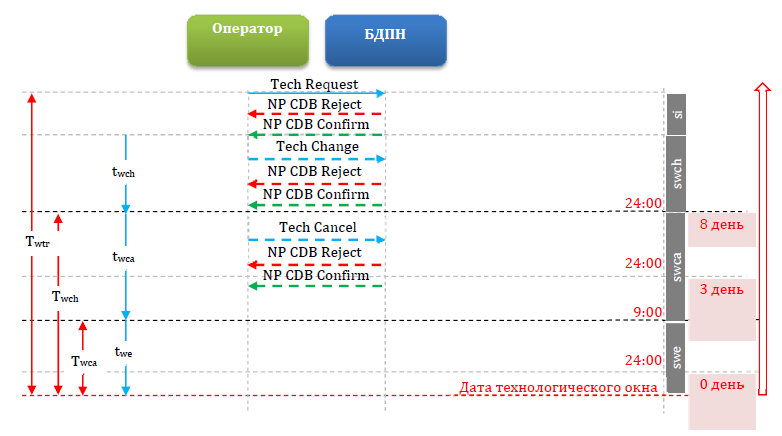 Диаграмма: Запрос Оператора связи на технологический перерывДиаграмма: Запрос Оператора связи на технологический перерывДиаграмма: Запрос Оператора связи на технологический перерывДиаграмма: Запрос Оператора связи на технологический перерывДиаграмма: Запрос Оператора связи на технологический перерывДиаграмма: Запрос Оператора связи на технологический перерывДиаграмма: Запрос Оператора связи на технологический перерывДиаграмма: Запрос Оператора связи на технологический перерывДиаграмма: Запрос Оператора связи на технологический перерывДиаграмма: Запрос Оператора связи на технологический перерывДиаграмма: Запрос Оператора связи на технологический перерывДиаграмма: Запрос Оператора связи на технологический перерывДиаграмма: Запрос Оператора связи на технологический перерывДиаграмма: Запрос Оператора связи на технологический перерывДиаграмма: Запрос Оператора связи на технологический перерывКонтактная информация СторонКонтактная информация СторонКонтактная информация СторонКонтактная информация СторонКонтактная информация СторонКонтактная информация СторонКонтактная информация СторонКонтактная информация СторонКонтактная информация Сторон приведена в Таблицах 1 и 2 настоящего Приложения.Контактная информация Сторон приведена в Таблицах 1 и 2 настоящего Приложения.Контактная информация Сторон приведена в Таблицах 1 и 2 настоящего Приложения.Контактная информация Сторон приведена в Таблицах 1 и 2 настоящего Приложения.Контактная информация Сторон приведена в Таблицах 1 и 2 настоящего Приложения.Контактная информация Сторон приведена в Таблицах 1 и 2 настоящего Приложения.Контактная информация Сторон приведена в Таблицах 1 и 2 настоящего Приложения.Наименование организацииНаименование организацииКонтактные данныеКонтактные данныеРабочий телефонМобильный телефонЕ-mailАдм. лицо, ответственное за подключениеАдм. лицо, ответственное за подключениеФИОЛицо, ответственное за технические вопросыЛицо, ответственное за технические вопросыФИОКонтактные данныеРабочий телефонМобильный телефонЕ-mailАдм. лицо, ответственное за подключение:Купцова Елена Борисовна+7 (495) 647 17 77доб. 4603kuptsovaeb@niir.ruЛицо, ответственное за эксплуатацию:Желудков Владимир Николаевич+7 (495) 647 17 77доб. 4608zheludkovvn@niir.ru Оператор БДПН:Заместитель генерального директора-руководитель аппаратаФГБУ НИИР______________________ В.О. Рисманм.п.Оператор связи:_________________________м.п.Приложение № 2 к Договору № __________от «____» _____________ 20__ г.Контактные данные (ФИО)Зона ответственностиЕ-mailРабочий телефонБорисова Марина ЕвгеньевнаСверка данныхborisovame@niir.ruтел: +7 (495) 647 17 77 доб. 4528Кукарин Михаил ИвановичРасчетыkukarinmi@niir.ruтел: : +7 (495) 647 17 77 доб. 4529Беляева Елена ВладиславовнаСверка данных и расчетыbelyaevaev@niir.ruтел: +7 (495) 647 17 77 доб. 4527Контактные данные (ФИО)Е-mailРабочий/мобильный телефонАбонентский номер, портированный в сеть Оператора связи при перенесении абонентского номера (10 знаков)Наименование субъекта Российской ФедерацииДата переноса номера(ДДMMГГГГ)Время переноса номера(ЧЧММСС)Наименование показателяДанные за _____________
(указать отчетный квартал, год)Данные за _____________
(указать отчетный квартал, год)Наименование показателяучтенные Оператором связиучтенные Оператором БДПНКоличество внесенных изменений в базу данных за первый месяц отчетного квартала, тыс. шт.Количество внесенных изменений в базу данных за второй месяц отчетного квартала, тыс. шт.Количество внесенных изменений в базу данных за третий месяц отчетного квартала, тыс. шт.Количество внесенных изменений в базу данных за отчетный квартал, тыс. шт.Расхождение, шт.Неоспоримый объем оказанных Услуг, шт.Оператор БДПН:____________________ м.п.Оператор связи:______________________м.п.Оператор БДПН:Заместитель генерального директора-руководитель аппаратаФГБУ НИИР______________________ В.О. Рисманм.п.Оператор связи:_________________________м.п.Наименование показателяДанные за _____________
(указать отчетный квартал, год)Данные за _____________
(указать отчетный квартал, год)Наименование показателяучтенные Оператором связиучтенные Оператором БДПНИтого количество абонентских номеров, портированных в сеть Оператора связи при перенесении абонентского номера, равное количеству внесенных изменений в базу данных за отчетный квартал, шт.Расхождение за отчетный квартал, шт.Количество внесенных изменений в базу данных за отчетный квартал, принятое к учету до проведения детализированной сверки (неоспоримый объем оказанных Услуг), шт.Количество внесенных изменений в базу данных за отчетный квартал после проведения детализированной сверки, шт.Размер платы за Услугу, руб./шт.Стоимость Услуг за отчетный квартал, определенная по неоспоримому объему оказанных услуг (до изменения), без учета НДС, руб.Стоимость Услуг за отчетный квартал, скорректированная по результатам детализированной сверки (после изменения), без учета НДС, руб.Увеличение стоимости Услуг, без учета НДС, руб.Уменьшение стоимости Услуг, без учета НДС, руб.Оператор БДПН:____________________ м.п.Оператор связи:______________________м.п.Оператор БДПН:Заместитель генерального директора-руководитель аппаратаФГБУ НИИР______________________ В.О. Рисманм.п.Оператор связи:_________________________м.п.Приложение № 3 к Договору № __________от «____» _____________ 20__ г.г. Москва «___»_________ 20___ г.в автоматическом режиме по протоколу HyperText Transfer Protocol (HTTP)/ Simple Object Access Protocol (SOAP), порт TCP 8080 Secure File Transfer Protocol (SFTP)через Web-интерфейс по протоколу HTTPs, порт TCP443по протоколу Secure File Transfer Protocol (SFTP порт TCP 3232)Представитель Оператора БДПНПредставитель Оператора связи:_______________    ___________________(подпись)                              (ФИО)    М.П.                 _________  ___________________(подпись)               (ФИО)                         М.П.Оператор БДПН:Заместитель генерального директора-руководитель аппаратаФГБУ НИИР______________________ В.О. Рисманм.п.Оператор БДПН:Заместитель генерального директора-руководитель аппаратаФГБУ НИИР______________________ В.О. Рисманм.п.Оператор связи:______________________м.п.Оператор связи:______________________м.п.Оператор связи:______________________м.п.Приложение № 4к Договору № __________от «____» _____________ 20__ г.№ п/пНаименование УслугОбъем оказанных Услуг, шт.Стоимость одной услуги, руб./шт.Стоимость Услуг без НДС, руб.НДС (20%), руб.Стоимость Услуг с НДС, руб.1Услуги внесения изменений в базу данных перенесенных абонентских номеровИТОГОИТОГОИТОГОИТОГО(сумма прописью)Оператор БДПН:____________________ м.п.Оператор связи:______________________м.п.Оператор БДПН:Заместитель генерального директора-руководитель аппаратаФГБУ НИИР______________________ В.О. Рисманм.п.Оператор связи:______________________м.п.